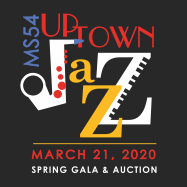 			Donation Form for the Spring Gala			March 21, 2020Date:  ____________________Donor's Company or Name:   ___________________________________________________________________Contact Name:  ________________________________   Signature:  ___________________________________Address:  _____________________________________   Website:  ____________________________________Phone:     _____________________________________   Email:  ______________________________________Retail Value:    $________________(required for valuation and tax purposes)Expiration Date: 1 Year (3/21/2021) _______ No Expiration ________  Other ________________    
Donor:  MS 54 Parent?  ____Yes   ____ No	Description (please be as specific as possible as to size, color, brand, professional vitae): __________________________________________________________________________________________________________________________________________________________________________________________________________________________________________________________________________________________________________________________________________________________________________________________________________________________________________________________________________________________________________________________________________________________________Restrictions:____________________________________________________________________________________________________________________________________________________________________________Items in the auction may be displayed in our online auction site. Please e-mail auction@ms54pta.org an image JPEG, logo or web link so we can promote your donation.Gift Certificate:    _____  Enclosed     _____  To be delivered     _____   Use this copy as gift certificateMS 54 Solicitor: _______________________	Email:__________________________________ ______   Phone:_______________________________ 	Class number(s): ________________________________YOU CAN MAKE A DONATION ONLINE AT WWW.MS54.ORG/AUCTIONPlease mail completed form to the address above if not entered online.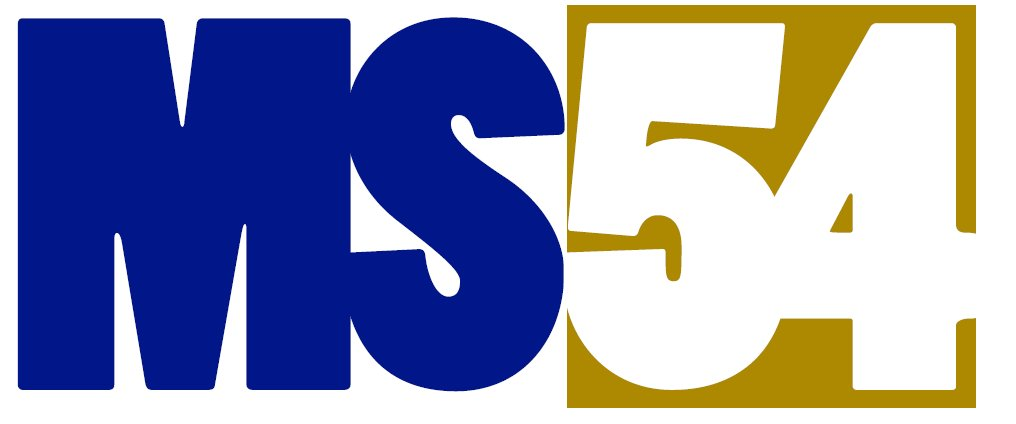 